TOREK, 7. 4. 2020Najprej ti naj zaupam, da sem bila neizmerno vesela, ko sem vas po dooolgih treh tednih ponovno videla. Lepo se zahvali svojim staršem, bratom ali sestram,  da so nam pri tem pomagali.Pred teboj so zaposlitve za danes, torek.ŠPORTNadaljuj z nalogami, ki sem ti jih poslala  že včeraj.SLOVENŠČINA (2uri)V delovnem zvezku na strani 58 si najprej poglej šolski jedilnik in ga preberi.Marelična marmelada je iz marelic. Razmisli in si odgovori iz česa pa je ribezov sok, korenčkova juha, zeljnata solata, ovseni kruh? Nisi imel težav pri odgovorih.Pri prvi nalogi pa moraš združiti besedi:JABOLKO + ZAVITEK = JABOLČNI ZAVITEKNa enak način nadaljuj z nalogo. Reši še naslednje naloge na strani 59.Poimenuj narisano. Združi besedi in zapiši vrsto predmeta, ki si ga dobil.Dobljene besede uporabi v povedih. Piši v zvezek. les  	                 ___________________________          kozolecmleko        ___________________________maslo                  	 ____________________________                         les    	 ______________________________sok   ___________________________ sladoled   ________________________smetana     	___________________________steklo                  	___________________________MATEMATIKAV delovnem zvezku na strani 96 reši prvo in drugo nalogo. Ponovil boš seštevanje in odštevanje do 100, tudi s tremi števili. V računih kot je primer, računaš po vrsti. 25 + 7 – 18 = 32 – 18 = 1467 – 8 + 10 = 59 + 10 = 69________________________________________________________________________*REŠITVE VČERAJŠNJIH BESEDILNIH NALOG. Preveri in popravi.1. 3 x 5E + 20 E = 15E + 20E = 35 E Imam 35EUROV.3. 1 x 4 + 7 x 2 = 4 + 14 = 18Vse živali imajo skupaj 18 nog.2.3 x 7 + 6 = 21 + 6 = 27To je 27 dni.4. 60 – 5 x 8 = 60 – 40 = 20Zoranu je ostalo 20 znamk.5.9 x 5E – 22E = 45E – 22E = 23EOstalo mu je 23 EUROV.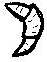 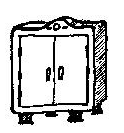 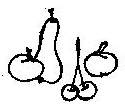 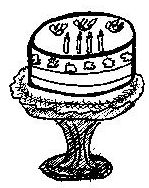 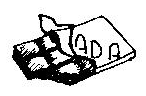 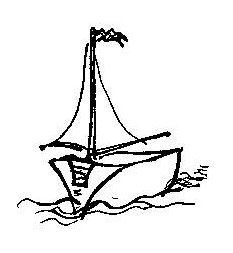 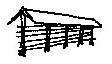 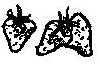 